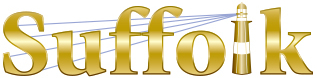 County Community College
Michael J. Grant Campus Academic AssemblyResolution 2020-02 [15]Expressing Support for theLetter by Ammerman Campus Academic Departmentsto Vice Presidents Paul Beaudin and Chris Adams	Whereas academic departments at the Ammerman campus signed a letter dated May 8, 2020 calling on the administration to “make use of the faculty’s expertise and to solicit our input on grading issues and curricular matters moving forward—through governance, the union, and/or the department chairs—to create a unified message for the greater good of the college community,” andWhereas the letter recognizes the “extremely challenging times” faced by the College and the world, andWhereas difficult times should encourage adequate consultation with faculty to harness the collective wisdom of the academic community when formulating academic policy, andWhereas many policies enunciated by the administration in College Briefs and direct communications with students may harm the academic progress of students even though they are intended to help them, andWhereas untenured faculty, adjunct faculty, and faculty applying for promotion may feel coercive pressure to take recommended action that is not in the best interest of their students, andWhereas the academic departments at Ammerman exercised their collective responsibility to educate our students and maintain institutional academic standards, and Whereas individual instructors have demonstrated empathy for the plight of individual students and their families who have been impacted by the health crisis, therefore be itResolved, that the Grant campus Academic Assembly joins our colleagues at Ammerman as College faculty calling for timely consultation to formulate the academic policies that will help our students succeed in the challenging times ahead, and be it further	Resolved, that the Grant campus Academic Assembly joins the undersigned in the aforementioned letter dated May 8, 2020.	Failed quorum in an online vote open between May 18 and May 22, 2020